Distriktsforeningen for 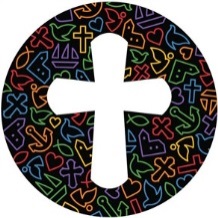 Herning Nordre og Søndre ProvstiJuli 2019Til alle menighedsrådsmedlemmer i Herning Nordre og Søndre ProvstiInvitation til kursus ’Arbejdsgiver i praksis’Dato: 	Onsdag den 02. oktober 2019 kl. 18.00 – 21.00Sted: 	Vildbjerg Kirkecenter, Burgårdsvej 6, 7480 VildbjergDistriktsforeningen for Herning Nordre og Søndre Provsti inviterer hermed alle menighedsrådsmedlemmer til et spændende kursus ’Arbejdsgiver i praksis’ – se vedhæftede kursusbeskrivelse.HUSK – det er en fælles opgave for menighedsrådet, at være arbejdsgiver for den lokale kirkelige arbejdsplads!Underviser: Juridisk konsulent Martin Harregaard Pedersen, Landsforeningen af MenighedsrådTilmelding:Senest onsdag den 11. september 2019Til Distriktsforeningens mail: 5981@sogn.dkMax. 30 deltagere (efter ’først til mølle’ princip)Deltagergebyr incl. traktement:Kr. 0,00 (gratis) for medlemmer af Distriktsforeningen for Herning Nordre og Søndre Provsti.Kr. 50,00 for deltagere fra øvrige distriktsforeningerMed venlig hilsen På bestyrelsens vegneAne Marie MortensenTlf. 2347 8029 